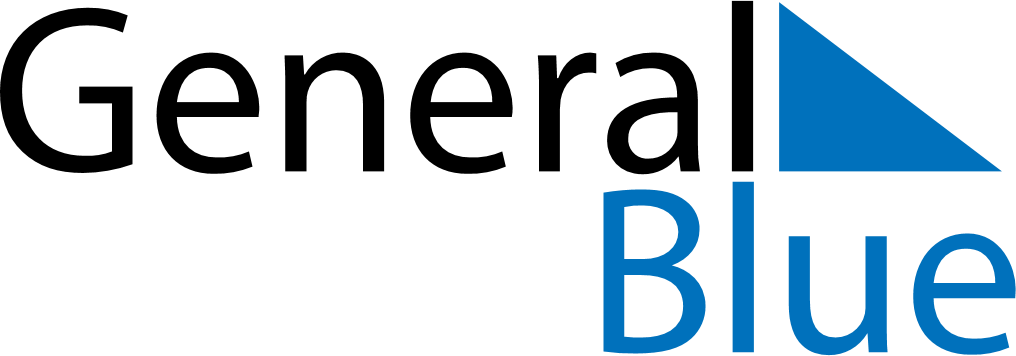 March 2023March 2023March 2023March 2023RomaniaRomaniaRomaniaSundayMondayTuesdayWednesdayThursdayFridayFridaySaturday1233456789101011Ziua Mamei1213141516171718192021222324242526272829303131